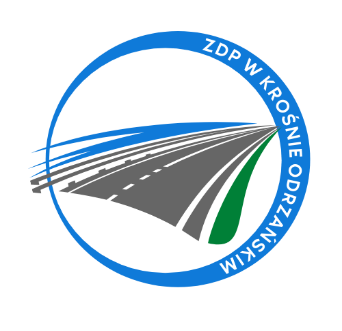 Krosno Odrzańskie, dnia 17.10.2023r.ZDPIII.273.16.3.2023INFORMACJA Z OTWARCIA OFERTZamawiający, Powiat Krośnieński - Zarząd Dróg Powiatowych w Krośnie Odrzańskim podaje informacje dotyczące firm i adresów Wykonawców, którzy złożyli oferty w terminie oraz ceny, zawarte w ofertach na zadanie pn.:„Wykonanie i dostawa elementów oznakowania pionowego w ramach zadania: Doświetlenie przejścia dla pieszych na ulicy Roosevelta i Platanowej w Gubinie”.Kwota brutto przeznaczona na sfinansowanie zamówienia wynosi: 1.648,20 zł (słownie: jeden tysiąc sześćset czterdzieści osiem złotych 20/100)Numer ofertyNazwa (firma) i adres wykonawcyCena brutto1WIMED Sp. z o. o. Sp. k.ul. Tarnowska 4833-170 Tuchów2.646,96